Уважаемые коллеги!Уже 3 декабря 2021 года состоится юбилейная V Научно-практическая конференция «Современные проблемы подростковой медицины и репродуктивного здоровья молодёжи. Кротинские чтения» (далее – Конференция). Организатором Конференции выступает Санкт-Петербургское государственное бюджетное учреждение здравоохранения «Городской центр охраны репродуктивного здоровья подростков «Ювента»» (далее – Центр «Ювента»).В этом году содержание Конференции будет представлено пятью параллельными каналами вещания, составленными из тематических модулей по вопросам охраны репродуктивного здоровья подростков, в части оказания медицинских услуг по профилям «акушерство и гинекология», «детская урология-андрология», организации оказания медико-социальной и психологической помощи несовершеннолетним. Особую роль займут в тематических разделах Конференции вопросы детской и подростковой гинекологии, диагностики и практических приёмов ведения гинекологической патологии юных, оперативного лечения, особенной ведения беременности и родов у этой сложной категории пациентов. Приглашаем к участию профильных специалистов! Участие в конференции – бесплатное.Формат проведения Конференции: on-line.Место проведения Конференции (расположение точек вещания): Отель «Sokos Palace Bridge» (Санкт-Петербург, Васильевский остров, Биржевой пер. 2–4)Подробная информация на сайте: https://conf.juventa-spb.infoПо вопросам организации конференции можно обратиться к главному внештатному специалисту гинекологу детского и юношеского возраста МЗ РФ по СЗФО Ипполитовой Марине Фёдоровне, e-mail: dr.ippolitova@gmail.com и к координатору Конференции – Страдымову Фёдору Ивановичу, e-mail: sfi@juventa-spb.info; тел.: +7(960)238-44-95. До 01.11.2021 принимаются к публикации тезисы и статьи в сборнике трудов Конференции. Публикация бесплатна для участников. Условия публикации и требования к оформлению приведены в приложении №1 к настоящему письму.В рамках Конференции состоится подведение итогов конкурса «Мы за здоровое будущее!», организованного для медицинских структур и работников, занятых в охране репродуктивного здоровья подростков. Условия участия в приложении №2 к настоящему письму.Регистрация доступна на официальном сайте Конференции, и путём направления заполненной регистрационной формы по почте rem@juventa-spb.info. Форма регистрации участника и qr-код для перехода на регистрационную форму сайта Конференции доступны в приложении №3.Главный внештатный специалист гинеколог детского и юношеского возраста МЗ РФ по СЗФО и Санкт-Петербургу,к.м.н., главный врач СПб ГБУЗ ГКДЦ «Ювента»			       М.Ф. ИпполитоваПриложение №1Требования к оформлению статьиОбъем статьи 8-15 страниц (включая список литературы). Шрифт – Times New Roman. Размер шрифта – 12 пунктов. Межстрочный интервал, без абзацных отступов. Переносы – автоматические. Выравнивание текста – по ширине. Допустимые выделения – курсив, полужирный (не подчеркивание). Все таблицы, схемы, рисунки должны быть черно-белыми, без полутонов и иметь названия, номера и отсылки к ним в тексте статьи.Название: текст полужирный, прописными буквами, по центру, без точки в концеАвторы: по правому краю, курсив полужирный: сначала фамилия, потом через пробел – инициалыМесто работы авторов: по правому краю, курсивом полное название организации                 с указанием города и страныРезюме (не должно повторять формулировок в статье)Ключевые слова – через точку с запятой, не более 5-8 понятий, без точки в концеВ начале первой страницы адрес, телефон и E-mail контактного лица. Резюме                           и ключевые слова на русском языке.В оргкомитет представляются: файл со статьей (только в электронном виде) – каждая статья представляется в отдельном файле, название которого включает фамилию первого автора в латинской транскрипции и порядковый номер статьи (например, alexandrov1.doc), в формате MS Word с расширением *.doc;Список литературы в порядке цитирования.Примеры:Northway W.H., Rosan R.C., Porter D.Y. Pulmonary disease following respirator therapy of hyaline-membrane disease. N Engl J Med 1967;276(7):357-68.Gortner L., Misselwitz B., Milligan D., Zeitlin J., Kollee L., Boerch K., et al. Rates of bronchopulmonary dysplasia in very preterm neonates in Europe. Neonatology 2011;99:112–7.Саева О.В., Павлинова Е.Б. Динамика эпидемиологических показателей бронхолегочной дисплазии у недоношенных детей в крупном промышленном центре // Педиатрия. 2015. № 4. С. 184–188.Davidson L.M., Berkelhamer S.K. Bronchopulmonary Dysplasia: Chronic Lung Disease of Infancy and Long-Term Pulmonary Outcomes. J Clin Med 2017, Jan 6;6(1):pii: E4. DOI: 10.3390/ jcm6010004Объем и последовательность информации в ссылках:для книг – фамилия и инициалы автора, полное название книги, место издания, издательство, год издания, том или выпуск и нужные страницы;для статей в периодических изданиях – фамилия и инициалы автора, название статьи, полное название журнала (сборника), год издания (для сборника – также место издания и издательство), том, номер (выпуск), страницы, doi;для статей в непериодических изданиях (книгах) – фамилия и инициалы автора, название статьи, полное название книги (сборника), место издания, издательство, год издания, страницы;для тезисов и текстов докладов на конференциях (семинарах, симпозиумах) – фамилия и инициалы автора, название доклада, полное название сборника тезисов или трудов конференции, дата и место проведения конференции, том, номер (выпуск), страницы;для препринтов – фамилия и инициалы автора, название работы, место (город), год издания, количество страниц;для патентов и авторских свидетельств – вид патентного документа, его номер, название страны, выдавшей документ, индекс МКИ, название изобретения, автор(ы), дата подачи заявки, дата публикации и сведения об официальном издании, где опубликованы сведения о патентном документе, сведения                            о приоритете;для депонированных рукописей – фамилия и инициалы автора, полное название рукописи, наименование организации, год издания, общее количество страниц, место депонирования;для диссертаций – фамилия и инициалы автора, полное название, дата защиты / утверждения, место защиты, количество страниц;для электронных публикаций – фамилия и инициалы автора (если есть), название публикации, название ресурса (если есть), электронный адрес (URL), дата обращения.DOI: во всех случаях, когда у цитируемого материала есть цифровой идентификатор (Digital Object Identifier – DOI), его необходимо указывать в самом конце библиографической ссылки.Требования к оформлению тезисовОбъем тезисов – 2400 знаков с пробелами. Шрифт – 12 пт. Гарнитура шрифта – Таймс (Times New Roman). Межстрочный интервал – полуторный.Язык тезисов – русский.Вначале первой страницы указываются название статьи, фамилия и инициалы авторов, название организации, где выполнена работа, адрес, телефон и E-mail контактного лица. Тезисы не должны содержать рисунков, графиков, диаграмм и других иллюстраций.Сноски на цитируемые работы в тезисах делать не следует.В оргкомитет представляются (только по электронной почте, sfi@juventa-spb.info)Файлы с тезисами: каждый тезис представляется в отдельном файле, название которого включает фамилию первого автора в латинской транскрипции и порядковый номер тезисов (например, alexandrov1.doc), в формате MS Word с расширением *.doc; Образец оформления статей и тезисовСборник будет цитироваться в РИНЦ постатейно.Приложение №2Положениео проведении Конкурса «Мы за здоровое будущее!»Общие положенияКонкурс «Мы за здоровое будущее!» (далее – Конкурс) проводится среди сотрудников и коллективов центров охраны репродуктивного здоровья и молодёжных консультаций, подростковых и молодёжных центров, прочих структур, занятых                                   в оказании первичной медико-санитарной помощи подросткам и молодёжи.Миссия Конкурса заключается в повышении доступности и качества работы специалистов в сфере охраны здоровья подростков и молодёжи, увеличении эффективности проводимой работы в профессиональной среде, совершенствовании межведомственного взаимодействия, распространении комплексности в формировании у подростков ответственного отношения к своему здоровью. Цель Конкурса – повысить значимость и эффективность работы по сохранению репродуктивного потенциала молодёжи на региональном уровне. Задачи Конкурса:Выявить новые формы работы с подростками по сохранению репродуктивного здоровья и профилактике инфекций, передающихся преимущественно половым путём;Провести анализ представленных конкурсных работ, оценить их новизну, подходы к реализации и эффективность;Способствовать развитию творческого подхода в вопросах санитарно-просветительской деятельности;Стимулировать проведение мероприятий, направленных на охрану репродуктивного здоровья подростков и молодёжи, увеличить охват ими населения;Подвести итоги Конкурса в рамках юбилейной V Научно-практической конференции «Современные проблемы подростковой медицины                                                                    и репродуктивного здоровья молодёжи. Кротинские чтения», поощрить победителей.Проведение Конкурса осуществляется в соответствии с принципами добровольности участия, добросовестности в предоставлении сведений организаторам, открытости и гласности в подведении итогов.Организация КонкурсаОрганизатором Конкурса является Санкт-Петербургское государственное бюджетное учреждение здравоохранения «Городской центр охраны репродуктивного здоровья подростков «Ювента»»;Организатор является главным руководящим органом Конкурса, осуществляет общее управление и контроль его проведения. Осуществляет оперативное управление мероприятиями в рамках Конкурса, утверждает настоящее Положение о Конкурсе                              и осуществляет контроль его соблюдения. Приглашает информационных партнеров Конкурса и обеспечивает информирование, осуществляет обеспечение Конкурса                               и деятельности Жюри. Организует награждение победителей Конкурса.Оценка конкурсных работ и определение победителей осуществляется членами Жюри Конкурса.Условия участияК участию в Конкурсе не допускаются представители организатора.В конкурсе участвуют Центры охраны репродуктивного здоровья подростков, подростковые центры, молодежные центры и молодёжные консультации, находящиеся на территории Российской Федерации (весь коллектив), предоставившие конкурсные работы в установленной форме.Конкурсные работы принимаются до 10 ноября 2021 года включительно.В ходе проведения Конкурса будут определены победители в двух номинациях:Лучший центр охраны репродуктивного здоровья подростков (молодежная консультация, молодежный центр, подростковый центр);Лучшая практика по профилактике абортов у подростков.Подведение итогов Конкурса пройдёт в рамках юбилейной V Научно-практической конференции «Современные проблемы подростковой медицины и репродуктивного здоровья молодёжи. Кротинские чтения» 03 декабря 2021 года.Требования к материаламОбщие требования к материалам участников:Презентации в формате Power Point не должны содержать более 15 слайдов. Не допускается включение слайдов, содержащих только фотоизображение.Предоставленные видеоматериалы не должны превышать длительность                                    в 4 минуты. Текстовые материалы в форматах, поддерживаемых текстовым редактором Word, должны быть оформлены в гарнитуре шрифта Times New Roman, кегль – 12, межстрочный интервал 1,5, ориентация листа – книжная, поля стандартные, объём текста не более 1000 знаков.Статьи, патенты научных разработок, утвержденные программы можно присылать в отсканированном виде с указанием даты и адреса публикации.С целью идентификации материалов участников и рассмотрения пакетов предоставленных материалов в отдельных номинациях Конкурса, работы следует направлять отдельно по каждой из номинаций, по адресу электронной почты kov@juventa-spb.info. В теле письма следует указать:Наименование номинации;Полное название Вашей организации;Ссылку на страницу Вашей организации в сети «интернет»;Фамилию имя отчество и контактный номер телефона ответственного от Вашей организации за участие в Конкурсе.С целью участия в номинации «Лучший центр охраны репродуктивного здоровья подростков» необходимо представить материалы:Отражающие принцип добровольности, самостоятельного и осознанного обращения пациентов в структуру охраны репродуктивного здоровья, соблюдение прав пациента в части информирования о рисках оказания медицинской услуги, удельный вес профилактической работы в общей структуре обращений и прочие материалы, характеризующие востребованность оказываемых услуг среди целевой аудитории. Данные статистических наблюдений по случаям возникновения беременностей и их исходов у несовершеннолетних, сведения о распространенности инфекций, передающихся половым путём;Показывающие приверженность структуры-конкурсанта принципу доступности. Территориальная доступность для подростков, удобство, выделение отдельного времени приема для работы с подростковой аудиторией, наличие отдельного оборудованного места для ожидания приема, организацию записи на прием к специалисту, способность оказать медицинскую помощь «здесь и сейчас»;Демонстрирующие принцип доброжелательности, внутренние стандарты общения с пациентом, оформление помещений, направленное на подростков, разнонаправленное информирование подростков о рисках раннего начала половой жизни, профилактике инфекций, передающихся половым путём, порядке проведения профилактической работы, в том числе профилактических осмотров в возрастах от 14 до 17 лет;Характеризующие уровень доверия подростков и молодёжи на основании внутренних исследований, направленных на оценку уровня удовлетворенности, изучения потребностей пациентов, соблюдения конфиденциальности, предусмотренности отдельного входа и разделения потоков (в случае приема пациентов до 10 лет).Отражающие оригинальность формы, проводимой индивидуальной и групповой работы с подростками. Характеризующие значимость и актуальность одной выбранной темы для проведения профилактического мероприятия в форме краткого эссе в 1000 символов;Характеризующие охват подростков представленным мероприятием, в форме статистической таблицы в произвольной форме и фотоотчёта. Наличие обратной связи (положительные отзывы подростков, результаты анкетирования после проведенного мероприятия и прочее);Отсканированные программы групповой работы и алгоритмов действий персонала, утверждённый руководителем медицинской организации.Презентацию в формате Power Point, не более 15 слайдов. Ссылки на официальный сайт и действующие аккаунты в социальных сетях;Иные аудио видео или фотоматериалы.С целью участия в номинации «Лучшая практика по профилактике абортов                      у подростков» необходимо:Описать методику работы с беременными несовершеннолетними, практикуемую                в Вашей организации. Кратко отразить преимущества и недостатки этой методики.Охарактеризовать результативность методики. Представить статистические материалы, собираемые с целью оценки эффективности методики.Награды победителей номинаций – всех победителей и участников конкурса ждут призы и подарки.Приложение №3Регистрационная форма участникаАдрес электронной почты * _____________________________________________________Фамилия Имя Отчество * _______________________________________________________Контактный номер телефона * ___________________________________________________Регион постоянного проживания *  _______________________________________________Место работы *  _______________________________________________________________Должность * __________________________________________________________________Сфера профессиональных интересов: _____________________________________________*Обязательные для заполнения поляПереход к регистрационной формена сайте проведения Конференции: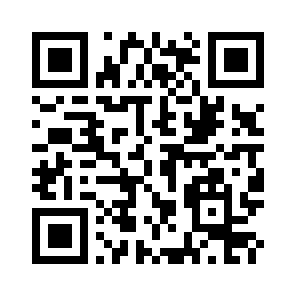 Санкт-Петербургское государственное бюджетное учреждение здравоохранения«Городской центр охраны репродуктивного здоровья подростков «Ювента»»190020, Санкт-Петербург, Старо-Петергофский проспект, 12Тел. (812) 644-57-51; факс: (812) 251-22-67ОКПО 39417785, ИНН 7826005453uventa@zdrav.spb.ru